NO. 52 JOURNALof theHOUSE OF REPRESENTATIVESof theSTATE OF SOUTH CAROLINA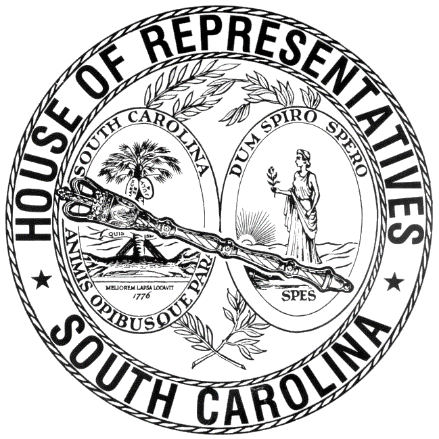 REGULAR SESSION BEGINNING TUESDAY, JANUARY 12, 2021 ________THURSDAY, APRIL 22, 2021(STATEWIDE SESSION)Indicates Matter StrickenIndicates New MatterThe House assembled at 10:00 a.m.Deliberations were opened with prayer by Rev. Charles E. Seastrunk, Jr., as follows:	Our thought for today is from Psalm 42:2: “My soul thirst for God, for the living God.”	Let us pray. Most gracious and powerful God, come to our aid in time of need. When we are hungry and thirsty You, O Lord, will feed us and give us water to keep our lives and minds open and ready for the work set before us. By Your power, guide these men and women to do great things for the state of South Carolina. Bless them in their endeavor. Make Your face to shine on our defenders of freedom and first responders. Bestow Your blessings on our World, Nation, President, State, Governor, Speaker, staff, and all who labor in this vineyard. Heal the wounds, those seen and those hidden, of our brave men and women who suffer and sacrifice for our freedom. Lord, in Your Mercy, hear our prayers. Amen. Pursuant to Rule 6.3, the House of Representatives was led in the Pledge of Allegiance to the Flag of the United States of America by the SPEAKER.After corrections to the Journal of the proceedings of yesterday, the SPEAKER ordered it confirmed.MOTION ADOPTEDRep. TAYLOR moved that when the House adjourns, it adjourn in memory of Roy William Stone, which was agreed to.COMMUNICATIONThe following was received:SOUTH CAROLINA 7TH CONGRESSIONAL DISTRICT(Chesterfield, Darlington, Dillon, Florence, Georgetown, Horry, Marion & Marlboro Counties)April 12, 2021The Honorable Henry D. McMasterGovernor of South CarolinaPO Box 12267Columbia, South Carolina 29201RE: SC DEPARTMENT OF TRASPORTATION COMMISSIONDear Governor McMaster:Pursuant to SC Code Section 57-1-325, we, the undersigned members of the 7th Congressional District, do hereby approve the reappointment of Tony K. Cox from North Myrtle Beach to the South Carolina Transportation Commission representing the 7th Congressional District for a term to expire February 15, 2025. 7th Congressional District Sen. Penny GustafsonSen. Greg HembreeSen. Gerald MalloySen. Kent WilliamsSen. Hugh LeathermanSen. Ronnie SabbSenator Luke RankinSen. Stephen GoldfinchSen. Kevin JohnsonRep. Jeffrey JohnsonRep. Terry AlexanderRep. Phillip LoweRep. Roger KirbyRep. Robert WilliamsRep. Jay JordanRep. Jay LucasRep. Heather CrawfordRep. Patricia HeneganRep. Jackie HayesRep. Timothy McGinnisRep. Lucas AtkinsonRep. Carl AndersonRep. William BaileyRep. Kevin HardeeRep. Russell FryRep. Case BrittainRep. Lee HewittReceived as information.MESSAGE FROM THE SENATEThe following was received:Columbia, S.C., April 21, 2021Mr. Speaker and Members of the House: 	The Senate respectfully invites your Honorable Body to attend in the Senate Chamber at a mutually convenient time for the purpose of ratifying Acts. Very respectfully,President On motion of Rep. BERNSTEIN the invitation was accepted.MESSAGE FROM THE SENATEThe following was received:Columbia, S.C., Wednesday, April 21, 2021 Mr. Speaker and Members of the House:The Senate respectfully informs your Honorable Body that it has adopted the report of the Committee of Conference on H. 3589 :H. 3589 -- Reps. Allison, Lucas, M. M. Smith, Calhoon, Felder and Huggins: A BILL TO AMEND SECTION 59-19-350, CODE OF LAWS OF SOUTH CAROLINA, 1976, RELATING TO THE ESTABLISHMENT OF SCHOOLS OF CHOICE EXEMPT FROM CERTAIN STATUTES AND REGULATIONS, SO AS TO REDESIGNATE THESE SCHOOLS AS BEING SCHOOLS OF INNOVATION, TO CLARIFY THAT PUBLIC SCHOOL DISTRICTS MAY ESTABLISH MULTIPLE SCHOOLS OF INNOVATION, AND TO PROVIDE PROCEDURES FOR OBTAINING AND RENEWING STATUS AS A SCHOOL OF INNOVATION.The Report of the Committee of Conference having been adopted by both Houses, it was ordered that the title be changed to that of an Act, and that it be enrolled for ratification.  Very respectfully,PresidentReceived as information.  REPORTS OF STANDING COMMITTEESRep. ANDERSON, from the Georgetown Delegation, submitted a favorable report on:H. 4241 -- Reps. Anderson and Hewitt: A BILL TO AMEND ACT 907 OF 1962, AS AMENDED, RELATING TO THE GEORGETOWN COUNTY SCHOOL DISTRICT AND THE GEORGETOWN COUNTY BOARD OF EDUCATION, SO AS TO, AMONG OTHER THINGS, CONFORM LOCAL ELECTION PROCEDURES FOR MEMBERS OF THE BOARD OF EDUCATION TO THE CONTROLLING 2008 CONSENT JUDGMENT AND DECREE; TO DEFINE RELEVANT TERMS; TO PROVIDE THAT THE GEORGETOWN COUNTY SCHOOL DISTRICT MUST BE GOVERNED BY A BOARD OF EDUCATION CONSISTING OF NINE MEMBERS WHO MUST BE ELECTED IN NONPARTISAN ELECTIONS CONDUCTED AT THE SAME TIME AS THE GENERAL ELECTION AND EVERY FOUR YEARS THEREAFTER, EXCEPT AS PROVIDED IN THIS ACT TO STAGGER THE MEMBERS' TERMS; TO PROVIDE THAT WHEN A VACANCY OCCURS IN OFFICE, BY REASON OF DEATH, RESIGNATION, OR REMOVAL, THE VACANCY IN OFFICE SHALL BE FILLED BY A SPECIAL ELECTION FOR THE REMAINDER OF THE UNEXPIRED TERM; TO PROVIDE THAT PERSONS DESIRING TO QUALIFY AS A CANDIDATE FOR THE GEORGETOWN COUNTY BOARD OF EDUCATION SHALL FILE WRITTEN NOTICE OF CANDIDACY WITH THE GEORGETOWN COUNTY BOARD OF VOTER REGISTRATION AND ELECTIONS; TO ESTABLISH THE APPLICABLE CANDIDATE FILING PERIOD; TO PROVIDE THAT THE GEORGETOWN COUNTY BOARD OF VOTER REGISTRATION AND ELECTIONS SHALL CONDUCT AND SUPERVISE THE ELECTIONS FOR MEMBERS OF THE GEORGETOWN COUNTY BOARD OF EDUCATION IN THE MANNER GOVERNED BY THE ELECTION LAWS OF THIS STATE, MUTATIS MUTANDIS; AND TO REPEAL ACT 237 OF 1983.Ordered for consideration tomorrow.Rep. SANDIFER, from the Committee on Labor, Commerce and Industry, submitted a favorable report on:S. 467 -- Senators Cromer, Kimbrell and Bennett: A BILL TO AMEND THE CODE OF LAWS OF SOUTH CAROLINA, 1976, BY ADDING SECTION 34-1-150 SO AS TO PROVIDE REQUIREMENTS FOR AN APPLICANT SEEKING PERMISSION TO ORGANIZE A BANK; BY ADDING SECTION 34-1-160 SO AS TO PROVIDE CONDITIONS THAT MUST BE MET IN ORDER TO AUTHORIZE THE ORGANIZATION OF A PROPOSED BANK; BY ADDING SECTION 34-1-170 SO AS TO PROVIDE FOR THE REQUIREMENTS OF THE ARTICLES OF INCORPORATION OF A PROPOSED BANK; BY ADDING SECTION 34-1-180 SO AS TO PROVIDE THE REQUIREMENTS FOR THE BOARD OF FINANCIAL INSTITUTIONS TO APPROVE A CHARTER FOR A PROPOSED BANK; BY ADDING SECTION 34-1-190 SO AS TO PROVIDE THAT THE BOARD SHALL DECIDE WHETHER  TO UPHOLD OR OVERTURN ITS APPROVAL OR DENIAL OF AN APPLICATION; BY ADDING SECTION 34-1-200 SO AS TO PROVIDE THE REQUIREMENTS FOR ISSUING A BANK CHARTER; BY ADDING SECTION 34-1-210 SO AS TO PROVIDE THAT A REMOTE SERVICE UNIT IS NOT CONSIDERED A BRANCH OF A BANK; BY ADDING SECTION 34-1-220 SO AS TO ALLOW CERTAIN DELEGATIONS TO THE COMMISSIONER OF BANKING, TO AMEND SECTION 34-3-350, RELATING TO THE REVIEW OF REPORTS OF EXAMINATIONS, SO AS TO PROVIDE THAT THE COMMISSIONER OF BANKING SHALL FORWARD A COPY OF THE REPORT TO THE CHIEF EXECUTIVE; TO AMEND SECTION 34-3-360, RELATING TO THE FORM OF NOTICE TO A CASHIER, SO AS TO REPLACE "STATE BOARD OF BANK CONTROL" WITH "COMMISSIONER OF BANKING" AND TO REPLACE "CASHIER" WITH "CHIEF EXECUTIVE"; TO AMEND SECTION 34-3-370, RELATING TO THE FORM OF REPORT TO THE STATE BOARD, SO AS TO REPLACE "STATE BOARD OF BANK CONTROL" WITH "COMMISSIONER OF BANKING" AND TO REPLACE "PRESIDENT OR CASHIER" WITH "CHIEF EXECUTIVE"; TO AMEND SECTION 34-3-380, RELATING TO REPORTS OF CONDITION, SO AS TO REPLACE "PRESIDENT OR CASHIER" WITH "CHIEF EXECUTIVE OR CHIEF FINANCIAL OFFICER" AND TO PROVIDE THAT TWO DIRECTORS SHALL VERIFY THE REPORT; TO AMEND SECTION 34-3-810, RELATING TO THE CONVERSION OF A NATIONAL BANK OR NON-SOUTH CAROLINA STATE BANK INTO A SOUTH CAROLINA STATE BANK, SO AS TO PERMIT ANOTHER STATE'S BANK TO CONVERT INTO A SOUTH CAROLINA STATE BANK AND TO REQUIRE BOARD APPROVAL AND TO REQUIRE A NATIONAL OR OTHER STATE BANKING CORPORATION TO FILE AN APPLICATION OF CONVERSION; TO AMEND SECTION 34-3-820, RELATING TO THE TIMING OF THE CORPORATE EXISTENCE OF THE STATE BANK, SO AS TO INCLUDE REFERENCES TO A NON-SOUTH CAROLINA STATE BANK CONVERTING TO A SOUTH CAROLINA STATE BANK; TO AMEND SECTION 34-3-830, RELATING TO THE TRANSFER OF ASSETS TO THE SOUTH CAROLINA STATE BANK, SO AS TO INCLUDE REFERENCES TO A NON-SOUTH CAROLINA STATE BANK CONVERTING TO A SOUTH CAROLINA STATE BANK; TO AMEND SECTION 34-3-840, RELATING TO THE DIRECTORS AND ORGANIZATION OF A NATIONAL BANKING CORPORATION OR STATE BANKING CORPORATION, SO AS TO PROVIDE THAT UNLESS OTHERWISE ELECTED BY THE SHAREHOLDERS OF THE NATIONAL BANKING CORPORATION OR STATE BANKING CORPORATION, THE DIRECTORS AND OFFICERS IN OFFICE AT THE TIME OF ITS DISSOLUTION ARE THE DIRECTORS AND OFFICERS OF THE BANK CREATED; TO AMEND SECTION 34-9-10, RELATING TO THE AMOUNT OF CAPITAL STOCK TO BE PAID IN CASH, SO AS TO PROVIDE PAYMENT OF UNITED STATES CURRENCY AND TO DELETE A PROVISION THAT REQUIRES NO AUTHORIZED BUT UNISSUED CAPITAL STOCK MAY BE ISSUED WITHOUT APPROVAL BY THE BOARD; TO AMEND SECTION 34-9-40, RELATING TO MINIMUM CAPITAL STOCK REQUIREMENTS, SO AS TO PROVIDE THAT A BANKING COMPANY OR CORPORATION MUST HAVE MINIMUM CAPITAL IN THE AMOUNT REQUIRED BY THE STATE BOARD OF FINANCIAL INSTITUTIONS; TO AMEND SECTION 34-11-60, RELATING TO FRAUDULENT CHECKS, SO AS TO REMOVE THE REQUIREMENT THAT A HOME TELEPHONE NUMBER IS NECESSARY TO ESTABLISH PRIMA FACIE EVIDENCE AGAINST A DEFENDANT; TO AMEND SECTION 34-13-140, RELATING TO THE RESTRICTIONS ON LOAN OR DISCOUNT ON OR PURCHASE OF A BANK'S OWN STOCK, SO AS TO PROVIDE AN EXCEPTION TO THE RESTRICTION IF THE PURCHASE IS APPROVED BY THE BOARD OF FINANCIAL INSTITUTIONS OR IF THE BANKING ASSOCIATION HOLDS THE OUTSTANDING SHARES AS TREASURY STOCK; TO AMEND SECTION 34-26-350, RELATING TO THE PRINCIPAL PLACE OF BUSINESS OF A CREDIT UNION, SO AS TO PROVIDE THAT THE MAINTENANCE OF THE FACILITY MUST BE REASONABLY NECESSARY TO FURNISH SERVICE TO ITS MEMBERS OR POTENTIAL MEMBERS; TO AMEND SECTION 34-26-530, RELATING TO AN APPLICATION FOR MEMBERSHIP TO A CREDIT UNION, SO AS TO REMOVE A REQUIREMENT FOR MEMBERSHIP OFFICERS TO APPROVE APPLICATIONS; TO AMEND SECTION 34-26-640, RELATING TO BOARD MEETINGS, SO AS TO PROVIDE THAT THE BOARD MUST MEET AT LEAST QUARTERLY; TO AMEND SECTION 34-26-645, RELATING TO THE DUTIES OF THE BOARD, SO AS TO REMOVE THE DUTY TO ESTABLISH TITLES FOR SENIOR MANAGEMENT POSITIONS; TO AMEND SECTION 34-26-1220, RELATING TO THE CONVERSION OF A CREDIT UNION, SO AS TO PROVIDE THAT THE ASSETS AND LIABILITIES OF THE CREDIT UNION WILL VEST IN AND BECOME THE PROPERTY OF THE SUCCESSOR CREDIT UNION; TO REPEAL CHAPTERS 12 AND 27 OF TITLE 34 RELATING TO COUNTY AND MULTICOUNTY CHECK CLEARING HOUSES; TO REPEAL SECTION 34-1-70 RELATING TO THE APPROVAL OF CHARTERS OF BANKS, BUILDING AND LOAN ASSOCIATIONS, SAVINGS AND LOAN ASSOCIATIONS, AND SAVINGS BANKS; TO REPEAL SECTION 34-3-60 RELATING TO BRANCH BANK IDENTIFICATION; TO REPEAL SECTION 34-9-70 RELATING TO CERTAIN PAID-IN CAPITAL REQUIREMENTS AND EXCEPTIONS; TO REPEAL SECTION 34-9-80 RELATING TO THE ISSUANCE OF PREFERRED STOCK; TO REPEAL SECTION 34-11-40 RELATING TO THE DUPLICATE FOR LOST OR DESTROYED TIME CERTIFICATE OF DEPOSITS; AND TO REPEAL SECTION 34-11-50 RELATING TO THE DUPLICATE FOR ANY LOST OR DESTROYED CERTIFICATE OF DEPOSIT OR SAVINGS ACCOUNT BOOK.Ordered for consideration tomorrow.Rep. SANDIFER, from the Committee on Labor, Commerce and Industry, submitted a favorable report with amendments on:S. 510 -- Senators Grooms, Verdin, Davis, Adams, Bennett, Campsen, Climer, Corbin, Cromer, Gambrell, Hembree, Hutto, K. Johnson, Kimbrell, Loftis, Massey, McElveen, Peeler, Senn, Shealy, Talley, Turner, Williams, Young, Alexander, Goldfinch, Harpootlian, Jackson, M. Johnson, Kimpson, Matthews, Rice, Sabb, Setzler, Stephens, Rankin, Scott, Garrett, Fanning, Leatherman, Gustafson, Cash, Allen and Malloy: A BILL TO AMEND SECTION 56-15-10 OF THE 1976 CODE, RELATING TO DEFINITIONS FOR THE REGULATION OF MOTOR VEHICLE MANUFACTURERS, DISTRIBUTORS, AND DEALERS, TO AMEND AND ADD DEFINITIONS, TO AMEND ARTICLE 1, CHAPTER 15, TITLE 56 OF THE 1976 CODE BY ADDING SECTION 56-15-35, TO PROVIDE FOR HOW A FRANCHISOR, MANUFACTURER, DISTRIBUTOR, OR A THIRD PARTY AFFILIATE MUST HANDLE CONSUMER DATA; TO AMEND SECTION 56-15-40 OF THE 1976 CODE, RELATING TO SPECIFIC ACTS DEEMED UNFAIR METHODS OF COMPETITION AND UNFAIR OR DECEPTIVE ACTS OR PRACTICES, TO AMEND A VIOLATION FOR TAKING ANY ADVERSE ACTION AGAINST A DEALER FOR OFFERING OR DECLINING TO OFFER PROMOTIONS, SERVICE CONTRACTS, DEBT CANCELLATION AGREEMENTS, MAINTENANCE AGREEMENTS, OR OTHER SIMILAR PRODUCTS; AND TO ADD AND PROVIDE FOR ADDITIONAL VIOLATIONS; TO AMEND SECTION 56-15-45(A)(3) AND (D) OF THE 1976 CODE, RELATING TO OWNERSHIP, OPERATION OR CONTROL OF COMPETING DEALERSHIPS BY MANUFACTURER OR FRANCHISOR, TO PROVIDE FOR A DATE CHANGE, TO DELETE QUALIFICATIONS FOR AN EXEMPTION, AND TO ADD THAT A MANUFACTURER MAY NOT LEASE OF ENTER INTO A SUBSCRIPTION AGREEMENT EXCEPT TO A NEW DEALER HOLDING A FRANCHISE IN THE LINE MAKE THAT INCLUDES THE VEHICLE; TO AMEND SECTION 56-15-46 OF THE 1976 CODE, RELATING TO THE NOTICE OF INTENT TO ESTABLISH OR RELOCATE COMPETING DEALERSHIP, TO AMEND THE RADIUS AND ADD A TIME REQUIREMENT FOR NOTICE; TO AMEND SECTION 56-15-50 OF THE 1976 CODE, RELATING TO THE REQUIREMENT THAT MANUFACTURERS MUST SPECIFY DELIVERY AND PREPARATION OBLIGATIONS OF DEALERS, FILING OF COPY OF OBLIGATIONS, AND SCHEDULE OF COMPENSATION, TO ADD A PROVISION FOR INDEMNIFICATION; TO AMEND SECTION 56-15-60 OF THE 1976 CODE, RELATING TO THE FULFILLMENT OF WARRANTY AGREEMENTS AND A DEALERS' CLAIMS FOR COMPENSATION, TO PROVIDE THAT IT IS UNLAWFUL FOR A NEW MOTOR VEHICLE MANUFACTURER TO RECOVER ANY PORTION OF ITS COSTS FOR COMPENSATING DEALERS FOR RECALLS OR WARRANTY PARTS AND SERVICE, EITHER BY REDUCTION IN THE AMOUNT DUE TO THE DEALER, OR BY SEPARATE CHARGE, SURCHARGE, OR OTHER IMPOSITION, TO PROVIDE FOR COMPENSATION AND A COMPENSATION SCHEDULE, TO PROVIDE EXCLUSIONS, TO PROHIBIT A MANUFACTURER FROM TAKING CERTAIN ADVERSE ACTION AGAINST A DEALER TO SEEKING TO OBTAIN COMPENSATION, TO PROVIDE FOR A PROTEST PROCEDURE, TO PROVIDE FOR CLAIMS AND VIOLATIONS, TO PROVIDE FOR AUDITS, AND TO PROVIDE FOR USED MOTOR VEHICLES; TO AMEND SECTION 56-15-65 OF THE 1976 CODE, RELATING TO REQUIREMENTS FOR A CHANGE OF LOCATION OR ALTERATION OF A DEALERSHIP, TO PROVIDE ADDITIONAL VIOLATIONS; TO AMEND SECTION 56-15-70 OF THE 1976 CODE, RELATING TO CERTAIN UNREASONABLE RESTRICTIONS ON DEALERS OR FRANCHISEES THAT ARE UNLAWFUL, TO ADD RELOCATION; TO AMEND SECTION 56-15-75 OF THE 1976 CODE, RELATING TO REQUIREMENTS THAT THE DEALER REFRAIN FROM ACQUIRING ANOTHER LINE OF NEW MOTOR VEHICLES, TO DELETE THE EVIDENTIARY STANDARD; TO AMEND SECTION 56-15-90 OF THE 1976 CODE, RELATING TO THE FAILURE TO RENEW, TERMINATION OR RESTRICTION OF TRANSFER OF FRANCHISE AND DETERMINING REASONABLE COMPENSATION FOR THE VALUE OF A DEALERSHIP FRANCHISE, TO EXPAND FAIR MARKET VALUE CONSIDERATIONS; TO AMEND SECTION 56-15-140 OF THE 1976 CODE, RELATING TO VENUE, AND TO DECLARE THAT VENUE IS IN STATE COURTS IN SOUTH CAROLINA RATHER THAN THE STATE OF SOUTH CAROLINA.Ordered for consideration tomorrow.Rep. SANDIFER, from the Committee on Labor, Commerce and Industry, submitted a favorable report on:S. 623 -- Senator Gambrell: A BILL TO AMEND SECTION 38-73-910, CODE OF LAWS OF SOUTH CAROLINA, 1976, RELATING TO PREMIUM RATE INCREASE REQUIREMENTS FOR AUTOMOBILE INSURANCE POLICIES, SO AS TO PROVIDE THAT A RATE INCREASE MAY NOT BE IMPLEMENTED UNTIL THE ONSET OF A NEW POLICY PERIOD, TO REQUIRE APPROVAL BY THE DIRECTOR OF THE DEPARTMENT OF INSURANCE FOR CERTAIN RATE INCREASES, AND TO REMOVE LANGUAGE REQUIRING THE SUBMISSION OF A REPORT BY THE DIRECTOR OF THE DEPARTMENT OF INSURANCE.Ordered for consideration tomorrow.Rep. SANDIFER, from the Committee on Labor, Commerce and Industry, submitted a favorable report with amendments on:S. 304 -- Senators Climer and Fanning: A BILL TO AMEND THE 1976 SOUTH CAROLINA CODE OF LAWS BY ADDING SECTION 58-27-1060, SO AS TO PROVIDE WHEN A PERSON OR CORPORATION USING AN ELECTRIC VEHICLE CHARGING STATION IS NOT AN ELECTRIC UTILITY, AND TO FURTHER PROVIDE THAT ANY INCREASE IN CUSTOMER DEMAND OR ENERGY CONSUMPTION ASSOCIATED WITH TRANSPORTATION ELECTRIFICATION SHALL NOT CONSTITUTE REVENUES FOR AN ELECTRICAL UTILITY.Ordered for consideration tomorrow.Rep. SANDIFER, from the Committee on Labor, Commerce and Industry, submitted a favorable report on:H. 4149 -- Reps. Ott and Sandifer: A BILL TO AMEND THE CODE OF LAWS OF SOUTH CAROLINA, 1976, BY ADDING SECTION 8-27-70 SO AS TO PROVIDE DEFINITIONS; BY ADDING SECTION 8-27-80 SO AS TO PROHIBIT A PUBLIC UTILITY FROM TAKING ADVERSE EMPLOYMENT ACTION AGAINST AN EMPLOYEE WHO MADE A REPORT OF WRONGDOING BY THE PUBLIC UTILITY TO THE OFFICE OF REGULATORY STAFF; AND BY ADDING SECTION 8-27-90 SO AS TO PROVIDE REMEDIES IF A PUBLIC UTILITY TAKES ADVERSE EMPLOYMENT ACTION AGAINST AN EMPLOYEE WHO MADE A REPORT OF WRONGDOING.Ordered for consideration tomorrow.INTRODUCTION OF BILL  The following Bill were introduced, read the first time, and referred to appropriate committee:H. 4244 -- Reps. Bustos and Taylor: A BILL TO AMEND THE CODE OF LAWS OF SOUTH CAROLINA, 1976, BY ADDING ARTICLE 4 TO CHAPTER 67, TITLE 15 SO AS TO ABOLISH THE DOCTRINE OF ADVERSE POSSESSION; TO REPEAL SECTIONS 15-67-210 THROUGH 15-67-260 RELATING TO ADVERSE POSSESSION; AND TO REPEAL ARTICLE 3 OF CHAPTER 3, TITLE 15 RELATING TO ACTIONS FOR RECOVERY OF REAL PROPERTY.Referred to Committee on JudiciaryROLL CALLThe roll call of the House of Representatives was taken resulting as follows:Total Present--112STATEMENT OF ATTENDANCEReps. WEST and S. WILLIAMS signed a statement with the Clerk that they came in after the roll call of the House and were present for the Session on Tuesday, April 20.LEAVE OF ABSENCEThe SPEAKER granted Rep. BRYANT a leave of absence for the day.LEAVE OF ABSENCEThe SPEAKER granted Rep. OREMUS a leave of absence for the day.LEAVE OF ABSENCEThe SPEAKER granted Rep. YOW a leave of absence for the day.LEAVE OF ABSENCEThe SPEAKER granted Rep. TRANTHAM a leave of absence for the day.LEAVE OF ABSENCEThe SPEAKER granted Rep. W. NEWTON a leave of absence for the day due to a prior family commitment.LEAVE OF ABSENCEThe SPEAKER granted Rep. V. S. MOSS a leave of absence for the day.LEAVE OF ABSENCEThe SPEAKER granted Rep. DANING a leave of absence for the day.LEAVE OF ABSENCEThe SPEAKER granted Rep. WHEELER a leave of absence for the day.CO-SPONSORS ADDEDIn accordance with House Rule 5.2 below:“5.2 Every bill before presentation shall have its title endorsed; every report, its title at length; every petition, memorial, or other paper, its prayer or substance; and, in every instance, the name of the member presenting any paper shall be endorsed and the papers shall be presented by the member to the Speaker at the desk. A member may add his name to a bill or resolution or a co-sponsor of a bill or resolution may remove his name at any time prior to the bill or resolution receiving passage on second reading. The member or co-sponsor shall notify the Clerk of the House in writing of his desire to have his name added or removed from the bill or resolution. The Clerk of the House shall print the member's or co-sponsor's written notification in the House Journal. The removal or addition of a name does not apply to a bill or resolution sponsored by a committee.” CO-SPONSOR ADDEDCO-SPONSOR ADDEDCO-SPONSOR ADDEDCO-SPONSORS ADDEDCO-SPONSOR ADDEDCO-SPONSORS ADDEDCO-SPONSOR ADDEDCO-SPONSORS ADDEDCO-SPONSOR ADDEDCO-SPONSOR ADDEDCO-SPONSOR ADDEDCO-SPONSOR ADDEDCO-SPONSORS ADDEDLEAVE OF ABSENCEThe SPEAKER granted Rep. KING a leave of absence for the remainder of the day. ORDERED ENROLLED FOR RATIFICATIONThe following Bill was read the third time, passed and, having received three readings in both Houses, it was ordered that the title of be changed to that of an Act, and that it be enrolled for ratification:S. 571 -- Senators Shealy, Hutto and Senn: A BILL TO AMEND ARTICLE 3, CHAPTER 53, TITLE 44 OF THE 1976 CODE, RELATING TO NARCOTICS AND CONTROLLED SUBSTANCES, BY ADDING SECTION 44-53-361, TO REQUIRE PRESCRIBERS TO OFFER A PRESCRIPTION FOR NALOXONE TO A PATIENT UNDER CERTAIN CIRCUMSTANCES, AND FOR OTHER PURPOSES.S. 147--ORDERED TO THIRD READINGThe following Joint Resolution was taken up:S. 147 -- Senators Massey, Rice, Hembree, Adams, Peeler, Turner, Alexander, Gustafson, Talley, Loftis, Climer, Kimbrell, Grooms, Bennett, Corbin and Martin: A JOINT RESOLUTION TO ENACT THE "SOUTH CAROLINA COVID-19 LIABILITY SAFE HARBOR ACT"; TO PROVIDE LIABILITY PROTECTIONS FOR A LIMITED TIME PERIOD FOR HEALTH CARE PROVIDERS AND BUSINESSES THAT FOLLOW PUBLIC HEALTH GUIDANCE IN RESPONSE TO THE CORONAVIRUS PUBLIC HEALTH EMERGENCY; TO STATE THE LIABILITY PROTECTION FOR COVERED ENTITIES AND COVERED INDIVIDUALS FOR CORONAVIRUS CLAIMS; TO PROVIDE THAT DEFENSES ARE CUMULATIVE; TO PROVIDE THAT THE PROVISIONS OF THIS JOINT RESOLUTION ARE SEVERABLE; TO PROVIDE THAT, IN THE CASE OF A CONFLICT OF LAW BETWEEN THIS JOINT RESOLUTION AND ANY OTHER LAW OF THIS STATE, THE PROVISIONS OF THIS JOINT RESOLUTION SHALL PREVAIL; TO PROVIDE THAT THE PROVISIONS OF THIS JOINT RESOLUTION ARE RETROACTIVE AND EFFECTIVE AS OF MARCH 13, 2020; AND TO DEFINE NECESSARY TERMS.Rep. MCCRAVY explained the Joint Resolution.Rep. BAMBERG proposed the following Amendment No. 1S. 147 (COUNCIL\PH\147C001.RT.PH21), which was tabled:Amend the joint resolution, as and if amended, by adding an appropriately numbered SECTION to read:/	SECTION	__.	Pandemic-related claims exclusions in commercial liability insurance policies are void as a matter of public policy in this State.		/Renumber sections to conform.Amend title to conform.Rep. BAMBERG explained the amendment.Rep. MCCRAVY spoke against the amendment and moved to table the amendment, which was agreed to.The question recurred to the passage of the Joint Resolution.The yeas and nays were taken resulting as follows:  Yeas 89; Nays 18 Those who voted in the affirmative are:Total--89 Those who voted in the negative are:Total--18So, the Joint Resolution was read the second time and ordered to third reading.  STATEMENT FOR JOURNALI was on excused leave, due to a prior family commitment, and missed the recorded vote on S.147, which I supported in the House Judiciary Committee.  Had I been present, I would have voted for approval of the legislation.Rep. Wm. Weston J. NewtonS. 147--ORDERED TO BE READ THIRD TIME TOMORROWOn motion of Rep. MURPHY, with unanimous consent, it was ordered that S. 147 be read the third time tomorrow.  S. 229--AMENDED AND ORDERED TO THIRD READINGThe following Bill was taken up:S. 229 -- Senators Shealy, McLeod, Hutto, Jackson, McElveen and Matthews: A BILL TO ENACT THE "SOUTH CAROLINA CHILD ABUSE RESPONSE PROTOCOL ACT"; TO AMEND CHAPTER 11, TITLE 63 OF THE 1976 CODE, RELATING TO CHILDREN'S SERVICES AGENCIES, BY ADDING ARTICLE 24, TO REQUIRE THAT MULTIDISCIPLINARY TEAMS INVOLVED IN CHILD ABUSE INVESTIGATION AND PROSECUTION FOLLOW CERTAIN CHILD ABUSE RESPONSE PROTOCOL, TO PROVIDE FOR THE ESTABLISHMENT OF AN ADVISORY COMMITTEE TO REVIEW AND UPDATE THE PROTOCOL, AND FOR OTHER PURPOSES; AND TO AMEND SECTION 63-11-310(B)(1), (C), AND (D) OF THE 1976 CODE, RELATING TO CHILDREN'S ADVOCACY CENTERS, TO REQUIRE CHILDREN'S ADVOCACY CENTERS TO HOLD CERTAIN ACCREDITATION STATUS OR BE ACTIVELY PURSUING ACCREDITATION, AND FOR OTHER PURPOSES.The Committee on Judiciary proposed the following Amendment No. 1S. 229 (COUNCIL\VR\229C001.GT.VR21), which was adopted:Amend the bill, as and if amended, SECTION 2, by striking Section 63-11-2400 and inserting:/	Section 63-11-2400.	In the investigation of a known or suspected crime against a child, a multidisciplinary team must follow the South Carolina Child Abuse Response Protocol as developed by the South Carolina Children’s Justice Act Task Force and the South Carolina Network of Children’s Advocacy Centers. Failure to comply with the South Carolina Child Abuse Response Protocol may not be used by the defense in any prosecution and is not grounds for dismissal of any criminal charge, nor does it provide any cause of action against any state agency, political subdivision, member of a multidisciplinary team, member of any prosecutor’s office, member of any law enforcement agency, or law enforcement officer.   	/Renumber sections to conform.Amend title to conform.Rep. BERNSTEIN explained the amendment.The amendment was then adopted.The question recurred to the passage of the Bill.The yeas and nays were taken resulting as follows:  Yeas 104; Nays 1 Those who voted in the affirmative are:Total--104 Those who voted in the negative are:Total--1So, the Bill, as amended, was read the second time and ordered to third reading.STATEMENT FOR JOURNALI was on excused leave, due to a prior family commitment, and missed the recorded vote on S.229, which I supported in the House Judiciary Committee.  Had I been present, I would have voted for approval of the legislation.Rep. Wm. Weston J. NewtonS. 229--ORDERED TO BE READ THIRD TIME TOMORROWOn motion of Rep. BERNSTEIN, with unanimous consent, it was ordered that S. 229 be read the third time tomorrow.  H. 4019--ORDERED TO THIRD READINGThe following Bill was taken up:H. 4019 -- Reps. Crawford, Erickson, Bernstein, Fry, Burns, Haddon, Oremus, Long, Chumley, Magnuson, Jones, Bennett, Huggins, G. R. Smith, McCravy, V. S. Moss, Bannister, Collins, Trantham and Matthews: A BILL TO AMEND SECTION 63-7-40, CODE OF LAWS OF SOUTH CAROLINA, 1976, RELATING TO THE PLACEMENT OF INFANTS AT DESIGNATED LOCATIONS WITHOUT CRIMINAL LIABILITY, SO AS TO ALLOW THE PLACEMENT OF AN INFANT NOT MORE THAN ONE YEAR OLD AT A SAFE HAVEN AND TO CHANGE THE DEFINITION OF "INFANT".Rep. BERNSTEIN explained the Bill.The yeas and nays were taken resulting as follows:  Yeas 106; Nays 0 Those who voted in the affirmative are:Total--106 Those who voted in the negative are:Total--0So, the Bill was read the second time and ordered to third reading.  STATEMENT FOR JOURNAL	I was temporarily out of the Chamber on constituent business during the vote on H. 4019. If I had been present, I would have voted in favor of the Bill.	Rep. Annie McDanielSTATEMENT FOR JOURNALI was on excused leave, due to a prior family commitment, and missed the recorded vote on H.4019, which I supported in the House Judiciary Committee.  Had I been present, I would have voted for approval of the legislation.Rep. Wm. Weston J. NewtonH. 4019--ORDERED TO BE READ THIRD TIME TOMORROWOn motion of Rep. CRAWFORD, with unanimous consent, it was ordered that H. 4019 be read the third time tomorrow.  H. 4187--ORDERED TO THIRD READINGThe following Bill was taken up:H. 4187 -- Reps. W. Cox, Hill, West, Gagnon, Thayer and White: A BILL TO AMEND SECTION 6-11-273, CODE OF LAWS OF SOUTH CAROLINA, 1976, RELATING TO TAX LEVY REFERENDUMS, SO AS TO PROVIDE THAT REFERENDUMS CONDUCTED PURSUANT TO THIS SECTION MUST BE SCHEDULED TO BE HELD AT THE SAME TIME AS THE GENERAL ELECTION.Rep. JORDAN explained the Bill.The yeas and nays were taken resulting as follows:  Yeas 105; Nays 0 Those who voted in the affirmative are:Total--105 Those who voted in the negative are:Total--0So, the Bill was read the second time and ordered to third reading.  STATEMENT FOR JOURNALI was on excused leave, due to a prior family commitment, and missed the recorded vote on H.4187, which I supported in the House Judiciary Committee.  Had I been present, I would have voted for approval of the legislation.Rep. Wm. Weston J. NewtonH. 4187--ORDERED TO BE READ THIRD TIME TOMORROWOn motion of Rep. B. COX, with unanimous consent, it was ordered that H. 4187 be read the third time tomorrow.Further proceedings were interrupted by expiration of time on the uncontested Calendar.  RECURRENCE TO THE MORNING HOURRep. J. E. JOHNSON moved that the House recur to the morning hour, which was agreed to.REPORTS OF STANDING COMMITTEESRep. ALLISON, from the Committee on Education and Public Works, submitted a favorable report on:S. 685 -- Senators Hembree, Kimpson, Setzler, Scott, Turner, Malloy, Matthews and Jackson: A BILL TO AMEND TITLE 59 OF THE 1976 CODE, RELATING TO EDUCATION, BY ADDING CHAPTER 158, TO PROVIDE FOR THE COMPENSATION OF INTERCOLLEGIATE ATHLETES FOR THE USE OF AN ATHLETE'S NAME, IMAGE, OR LIKENESS; AND TO DEFINE NECESSARY TERMS.Ordered for consideration tomorrow.Rep. ALLISON, from the Committee on Education and Public Works, submitted a favorable report on:S. 241 -- Senator Young: A BILL TO AMEND SECTION 59-112-50(C) OF THE 1976 CODE, RELATING TO THE DEFINITION OF "COVERED INDIVIDUAL" FOR THE PURPOSES OF TUITION RATES FOR MILITARY PERSONNEL AND THEIR DEPENDENTS, TO ELIMINATE THE REQUIREMENT THAT A VETERAN OR DEPENDENT ENROLL IN A PUBLIC INSTITUTION OF HIGHER EDUCATION WITHIN THREE YEAR'S OF THE VETERAN'S DISCHARGE IN ORDER TO RECEIVE EDUCATIONAL ASSISTANCE.Ordered for consideration tomorrow.Rep. ALLISON, from the Committee on Education and Public Works, submitted a favorable report on:S. 607 -- Senators Hembree and Hutto: A BILL TO AMEND SECTION 59-40-75, CODE OF LAWS OF SOUTH CAROLINA, 1976, RELATING TO THE REMOVAL OF CHARTER SCHOOL DISTRICT BOARD MEMBERS FOR CAUSE OR DUE TO INCAPACITY, SO AS TO REVISE THE BASES FOR REMOVAL, TO PROVIDE RESULTING MEMBERSHIP VACANCIES MUST BE FILLED PURSUANT TO CERTAIN BYLAWS OF THE CHARTER SCHOOL, AND TO REMOVE THE SOUTH CAROLINA CHARTER SCHOOL DISTRICT FROM THESE PROVISIONS.Ordered for consideration tomorrow.Rep. ALLISON, from the Committee on Education and Public Works, submitted a favorable report on:S. 667 -- Senators Grooms, Verdin and Climer: A BILL TO AMEND SECTION 57-25-190, CODE OF LAWS OF SOUTH CAROLINA, 1976, RELATING TO RELOCATION AND ADJUSTMENT OF SIGNS BY THE DEPARTMENT OF TRANSPORTATION, SO AS TO PROVIDE OPTIONS AND PARAMETERS TO ADJUST OR RELOCATE OUTDOOR ADVERTISING SIGNS TO RESTORE VISIBILITY, AND PROVIDE FOR THE COSTS OF ADJUSTMENT OR RELOCATION.Ordered for consideration tomorrow.Rep. ALLISON, from the Committee on Education and Public Works, submitted a favorable report on:S. 40 -- Senator Grooms: A BILL TO AMEND SECTION 5-29-30 OF THE 1976 CODE, RELATING TO THE RIGHT OF MUNICIPALITIES TO ESTABLISH ON-STREET PARKING FACILITIES, TO PROVIDE THAT MUNICIPALITIES MAY NOT ESTABLISH OR ALTER PARKING FACILITIES ON ANY STATE HIGHWAY FACILITY WITHOUT THE PRIOR APPROVAL OF THE DEPARTMENT OF TRANSPORTATION; TO AMEND SECTION 57-5-840 OF THE 1976 CODE, RELATING TO ALTERATIONS BY A MUNICIPALITY OF STATE HIGHWAY FACILITIES, TO PROVIDE THAT RESTRICTIONS ON THE USE OF STATE HIGHWAY FACILITIES BY A MUNICIPALITY ARE SUBJECT TO PRIOR APPROVAL BY THE DEPARTMENT OF TRANSPORTATION; TO AMEND ARTICLE 5, CHAPTER 5, TITLE 57 OF THE 1976 CODE, RELATING TO CONSTRUCTION OF THE STATE HIGHWAY SYSTEM, BY ADDING SECTION 57-5-845, TO PROVIDE THAT PARKING ON STATE HIGHWAY FACILITIES LOCATED ON BARRIER ISLANDS IS FREE AND ANY RESTRICTIONS MAY ONLY BE MADE BY THE DEPARTMENT OF TRANSPORTATION; TO AMEND SECTION 57-7-210 OF THE 1976 CODE, RELATING TO OBSTRUCTIONS IN HIGHWAYS, TO PROVIDE THAT THE FINE FOR VIOLATIONS IS CALCULATED ON A PER-DAY BASIS; TO AMEND SECTION 57-7-220 OF THE 1976 CODE, RELATING TO THE REMOVAL OF OBSTRUCTIONS IN HIGHWAYS, TO PROVIDE THAT OBSTRUCTIONS ON ANY PORTION OF A PUBLIC HIGHWAY MUST BE REMOVED AS SOON AS POSSIBLE BY THE GOVERNMENTAL ENTITY RESPONSIBLE FOR MAINTAINING THE HIGHWAY; AND TO DEFINE NECESSARY TERMS.Ordered for consideration tomorrow.Rep. ALLISON, from the Committee on Education and Public Works, submitted a favorable report with amendments on:S. 201 -- Senator Hembree: A BILL TO AMEND CHAPTER 18, TITLE 59 OF THE 1976 CODE, RELATING TO THE EDUCATION ACCOUNTABILITY ACT, BY ADDING ARTICLE 16, TO PROVIDE REVISED ACCOUNTABILITY MEASURES FOR PUBLIC SCHOOLS AND PUBLIC SCHOOL DISTRICTS; AND TO REPEAL ARTICLE 15, CHAPTER 18, TITLE 59 OF THE 1976 CODE, RELATING TO INTERVENTION AND ASSISTANCE UNDER THE EDUCATION ACCOUNTABILITY ACT.Ordered for consideration tomorrow.Rep. ALLISON, from the Committee on Education and Public Works, submitted a favorable report on:H. 3006 -- Reps. Brawley, Robinson, Cobb-Hunter, Haddon, Henegan, Hosey, J. L. Johnson and Henderson-Myers: A BILL TO AMEND THE CODE OF LAWS OF SOUTH CAROLINA, 1976, BY ADDING SECTION 59-63-785 SO AS TO PROVIDE PUBLIC SCHOOLS AND PUBLIC SCHOOL DISTRICTS MAY NOT USE DEBT COLLECTION AGENCIES TO COLLECT OR ATTEMPT TO COLLECT OUTSTANDING DEBTS ON STUDENT SCHOOL LUNCH OR BREAKFAST ACCOUNTS, TO PROVIDE PUBLIC SCHOOLS AND PUBLIC SCHOOL DISTRICTS MAY NOT ASSESS OR COLLECT ANY INTEREST, FEES, OR OTHER SUCH MONETARY PENALTIES FOR OUTSTANDING DEBTS FOR STUDENT SCHOOL LUNCH OR BREAKFAST ACCOUNTS, AND TO PROVIDE THE PROVISIONS OF THIS ACT APPLY TO DEBTS ON STUDENT LUNCH AND BREAKFAST ACCOUNTS OUTSTANDING ON THE EFFECTIVE DATE OF THIS ACT AND INCURRED AFTER THE EFFECTIVE DATE OF THIS ACT.Ordered for consideration tomorrow.Rep. ALLISON, from the Committee on Education and Public Works, submitted a favorable report with amendments on:H. 3591 -- Reps. Allison and Lucas: A BILL TO AMEND THE CODE OF LAWS OF SOUTH CAROLINA, 1976, BY ADDING SECTION 59-26-35 SO AS TO IMPROVE THE MEANS FOR EVALUATING EDUCATOR PREPARATION PROGRAMS BY PROVIDING FOR THE ANNUAL DEVELOPMENT AND PUBLICATION OF THE SOUTH CAROLINA TEACHER PREPARATION REPORT CARD; AND BY ADDING SECTION 59-26-120 SO AS TO PROVIDE THE STATE DEPARTMENT OF EDUCATION SHALL PROVIDE CERTAIN EDUCATOR PREPARATION PROGRAMS WITH CERTAIN INFORMATION REGARDING GRADUATES OF THOSE PROGRAMS, TO PROVIDE EDUCATOR PREPARATION PROGRAMS MAY NOT SHARE IDENTIFIABLE EDUCATOR DATA WITH THIRD PARTIES WITHOUT WRITTEN CONSENT, AND TO PROVIDE THIS INFORMATION IS NOT SUBJECT TO THE FREEDOM OF INFORMATION ACT.Ordered for consideration tomorrow.Rep. ALLISON, from the Committee on Education and Public Works, submitted a favorable report with amendments on:H. 3943 -- Reps. D. C. Moss, Yow, McCravy, Hyde, T. Moore, Chumley, Haddon, Bailey, Burns, Allison, Bannister, Bryant, Herbkersman, Simrill, West, Willis and Henderson-Myers: A BILL TO AMEND THE CODE OF LAWS OF SOUTH CAROLINA, 1976, BY ADDING SECTION 56-5-4072 SO AS TO PROVIDE THAT A PICK-UP TRUCK WITH A FIFTH WHEEL ASSEMBLY MAY NOT TOW MORE THAN ONE SEPARATE TRAILING VEHICLE, TO PROVIDE A MAXIMUM LENGTH FOR THIS COMBINATION OF VEHICLES, AND TO PROVIDE THE MAXIMUM WEIGHT FOR THE FINAL TRAILING VEHICLE.Ordered for consideration tomorrow.Rep. ALLISON, from the Committee on Education and Public Works, submitted a favorable report with amendments on:H. 3219 -- Reps. Collins, Allison and Henderson-Myers: A BILL TO AMEND THE CODE OF LAWS OF SOUTH CAROLINA, 1976, BY ADDING SECTION 63-7-35 SO AS TO REQUIRE THE DEPARTMENT OF SOCIAL SERVICES TO ESTABLISH A PROGRAM TO PAY FOR CERTAIN EXPENSES INCIDENTAL TO BECOMING LEGALLY AUTHORIZED TO DRIVE FOR CHILDREN FIFTEEN YEARS OF AGE OR OLDER WHO RESIDE IN OUT-OF-HOME CARE, WITH EXCEPTIONS; TO AMEND SECTION 56-1-110, RELATING TO IMPUTED LIABILITY OF A PERSON SIGNING A DRIVER'S LICENSE APPLICATION FOR AN UNEMANCIPATED MINOR, SO AS TO PROVIDE AN EXCEPTION TO LIABILITY FOR, AMONG OTHERS, FOSTER PARENTS; AND TO AMEND SECTION 63-7-2310, RELATING TO FOSTER CARE, SO AS TO PROVIDE IMMUNITY FROM LIABILITY FOR FOSTER PARENTS WITH EXCEPTIONS.Ordered for consideration tomorrow.Rep. ALLISON, from the Committee on Education and Public Works, submitted a favorable report with amendments on:H. 3730 -- Reps. R. Williams and Jefferson: A BILL TO AMEND SECTION 56-5-2710, CODE OF LAWS OF SOUTH CAROLINA, 1976, RELATING TO A DRIVER OF A MOTOR VEHICLE OBEYING A SIGNAL THAT INDICATES AN APPROACHING TRAIN, SO AS TO PROVIDE ADDITIONAL CIRCUMSTANCES THAT REQUIRE A DRIVER TO STOP A VEHICLE APPROACHING A RAILROAD GRADE CROSSING.Ordered for consideration tomorrow.Rep. ALLISON, from the Committee on Education and Public Works, submitted a favorable report with amendments on:H. 3592 -- Reps. Allison, Lucas and Henderson-Myers: A BILL TO AMEND SECTION 59-18-310, CODE OF LAWS OF SOUTH CAROLINA, 1976, RELATING TO THE STATEWIDE ASSESSMENT PROGRAM TO PROMOTE STUDENT LEARNING AND STUDENT PERFORMANCE, SO AS TO REMOVE SOCIAL STUDIES FROM AMONG THE SUBJECTS ASSESSED IN THIRD GRADE THROUGH EIGHTH GRADE, TO PROVIDE SPECIFIC DIAGNOSTIC INFORMATION THAT THE ASSESSMENTS MUST INCLUDE, AND TO PROVIDE CERTAIN RELATED INFORMATION THAT DISTRICTS AND SCHOOLS SHALL PROVIDE PARENTS OR GUARDIANS OF STUDENTS BEING ASSESSED; AND TO AMEND SECTION 59-18-325, RELATING TO THE PROCUREMENT AND ADMINISTRATION OF CERTAIN ASSESSMENTS BY THE STATE DEPARTMENT OF EDUCATION, SO AS TO REQUIRE THE ADMINISTRATION OF THE ACT WITH THE WRITING ASSESSMENT TO ELEVENTH GRADE STUDENTS BEGINNING WITH THE 2021-2022 SCHOOL YEAR AND FOR FIVE YEARS THEREAFTER, TO PROVIDE FOR THE 2026-2027 SCHOOL YEAR THE DEPARTMENT SHALL PROCURE A COLLEGE READINESS ASSESSMENT PROVIDER THAT INCLUDES CERTAIN SUBJECTS, AND TO PROVIDE THAT BEGINNING WITH THE 2022-2023 SCHOOL YEAR THE DEPARTMENT SHALL EMBED ITEMS IN STANDARDS-BASED ASSESSMENTS TO ADDRESS CERTAIN SOCIAL STUDIES STANDARDS ON THE SC READY READING AND WRITING ASSESSMENTS.Ordered for consideration tomorrow.HOUSE RESOLUTIONThe following was introduced:H. 4250 -- Reps. Hewitt, Fry, Alexander, Allison, Anderson, Atkinson, Bailey, Ballentine, Bamberg, Bannister, Bennett, Bernstein, Blackwell, Bradley, Brawley, Brittain, Bryant, Burns, Bustos, Calhoon, Carter, Caskey, Chumley, Clyburn, Cobb-Hunter, Cogswell, Collins, B. Cox, W. Cox, Crawford, Dabney, Daning, Davis, Dillard, Elliott, Erickson, Felder, Finlay, Forrest, Gagnon, Garvin, Gatch, Gilliam, Gilliard, Govan, Haddon, Hardee, Hart, Hayes, Henderson-Myers, Henegan, Herbkersman, Hill, Hiott, Hixon, Hosey, Howard, Huggins, Hyde, Jefferson, J. E. Johnson, J. L. Johnson, K. O. Johnson, Jones, Jordan, Kimmons, King, Kirby, Ligon, Long, Lowe, Lucas, Magnuson, Martin, Matthews, May, McCabe, McCravy, McDaniel, McGarry, McGinnis, McKnight, J. Moore, T. Moore, Morgan, D. C. Moss, V. S. Moss, Murphy, Murray, B. Newton, W. Newton, Nutt, Oremus, Ott, Parks, Pendarvis, Pope, Rivers, Robinson, Rose, Rutherford, Sandifer, Simrill, G. M. Smith, G. R. Smith, M. M. Smith, Stavrinakis, Stringer, Taylor, Tedder, Thayer, Thigpen, Trantham, Weeks, West, Wetmore, Wheeler, White, Whitmire, R. Williams, S. Williams, Willis, Wooten and Yow: A HOUSE RESOLUTION TO CONGRATULATE JEANIE URTZ DAILEY OF GEORGETOWN UPON THE OCCASION OF HER RETIREMENT, TO COMMEND HER FOR HER MANY YEARS OF DISTINGUISHED SERVICE AS AN EDUCATOR, AND TO WISH HER MUCH HAPPINESS AND FULFILLMENT IN ALL HER FUTURE ENDEAVORS.The Resolution was adopted.INTRODUCTION OF BILLS  The following Bills and Joint Resolution were introduced, read the first time, and referred to appropriate committees:H. 4245 -- Reps. J. E. Johnson, McKnight, McGinnis, Hardee, Jordan, Atkinson, Brittain, Rose and Hayes: A BILL TO AMEND THE CODE OF LAWS OF SOUTH CAROLINA, 1976, BY ADDING SECTION 38-71-48 SO AS TO DEFINE "PRESCRIPTION INSULIN DRUG" AND REQUIRE ALL INDIVIDUAL AND GROUP HEALTH INSURANCE, HEALTH MAINTENANCE ORGANIZATIONS, AND THE STATE HEALTH PLAN TO CAP AN INSURED'S MONTHLY COST-SHARING OBLIGATION FOR COVERED PRESCRIPTION INSULIN DRUGS.Referred to Committee on Labor, Commerce and IndustryH. 4246 -- Rep. Finlay: A BILL TO AMEND SECTION 4-9-145, CODE OF LAWS OF SOUTH CAROLINA, 1976, RELATING TO COUNTY CODE ENFORCEMENT OFFICERS, SO AS TO INCLUDE ANIMAL CONTROL OFFICERS; AND TO AMEND SECTION 47-3-20, RELATING TO THE AUTHORIZATION OF COUNTIES AND MUNICIPALITIES TO ENACT ORDINANCES FOR THE CARE AND CONTROL OF ANIMALS, SO AS TO AUTHORIZE A COUNTY OR MUNICIPALITY TO ALLOW ANIMAL CONTROL OFFICERS TO CARRY FIREARMS.Referred to Committee on JudiciaryH. 4247 -- Reps. Chumley, Burns, Long, Nutt, Allison, Magnuson, Haddon and Hiott: A BILL TO AMEND THE CODE OF LAWS OF SOUTH CAROLINA, 1976, BY ADDING SECTION 10-1-181 SO AS TO PROVIDE FOR AN AFRICAN AMERICAN CONFEDERATE VETERANS MONUMENT; AND BY ADDING SECTION 10-1-182 SO AS TO ESTABLISH AN AFRICAN AMERICAN CONFEDERATE VETERANS MONUMENT COMMISSION, TO PROVIDE THE COMPOSITION OF THE COMMISSION, TO PROVIDE THE POWERS AND DUTIES OF THE COMMISSION, TO ESTABLISH A DEADLINE FOR THE SUBMISSION OF A PROPOSED DESIGN AND LOCATION OF THE MONUMENT, AND TO PROVIDE FOR THE DISSOLUTION OF THE COMMISSION.Referred to Committee on Medical, Military, Public and Municipal AffairsH. 4248 -- Rep. Rutherford: A BILL TO AMEND THE CODE OF LAWS OF SOUTH CAROLINA, 1976, BY ADDING SECTION 24-3-975 SO AS TO PROVIDE THAT A STATE, COUNTY, OR MUNICIPAL JAIL, OR DETENTION FACILITY SHALL NOT INTERCEPT, RECORD, MONITOR, OR DIVULGE ANY TELEPHONIC COMMUNICATION BETWEEN AN INMATE AND ANOTHER PERSON UNDER CERTAIN CIRCUMSTANCES.Referred to Committee on JudiciaryH. 4249 -- Reps. Chumley, Long, May, Allison, Nutt, Magnuson, Burns, Hiott, Haddon and R. Williams: A BILL TO AMEND THE CODE OF LAWS OF SOUTH CAROLINA, 1976, BY ADDING ARTICLE 17 TO CHAPTER 13, TITLE 24 SO AS TO ESTABLISH A STATE WORK PROGRAM WITHIN THE DEPARTMENT OF CORRECTIONS.Referred to Committee on JudiciaryH. 4251 -- Rep. Gilliard: A JOINT RESOLUTION PROPOSING AN AMENDMENT TO SECTION 1, ARTICLE VI OF THE CONSTITUTION OF SOUTH CAROLINA, 1895, RELATING TO THE ELIGIBILITY TO HOLD A POPULARLY ELECTED OFFICE IN THIS STATE, SO AS TO SHORTEN FROM FIFTEEN YEARS TO ONE YEAR THE MINIMUM PERIOD OF TIME THAT MUST ELAPSE AFTER THE COMPLETION DATE OF CERTAIN CRIMINAL SENTENCES, INCLUDING PROBATION AND PAROLE TIME, IN ORDER FOR A PERSON TO BECOME ELIGIBLE TO HOLD ELECTIVE OFFICE.Referred to Committee on JudiciaryH. 4252 -- Reps. Bannister, West, Anderson, B. Cox, Elliott, Willis, W. Cox, B. Newton, Pendarvis, Ballentine, Crawford, Daning, Gagnon and Herbkersman: A BILL TO AMEND SECTION 12-10-20, CODE OF LAWS OF SOUTH CAROLINA, 1976, RELATING TO THE LEGISLATIVE INTENT OF THE ENTERPRISE ZONE ACT OF 1995, SO AS TO MAKE CONFORMING CHANGES; TO AMEND SECTION 12-10-30, RELATING TO DEFINITIONS, SO AS TO ADD A DEFINITION OF "RELATED PERSON"; TO AMEND SECTION 12-10-50, RELATING TO QUALIFICATIONS FOR BENEFITS, SO AS TO PROVIDE THAT TO QUALIFY FOR BENEFITS A BUSINESS MUST ENTER INTO A RETAINING AGREEMENT WITH A CERTAIN TECHNICAL COLLEGE; TO AMEND SECTION 12-10-80, AS AMENDED, RELATING TO JOB DEVELOPMENT CREDITS, SO AS TO PROVIDE FOR CERTAIN DESIGNATIONS OF QUALIFYING BUSINESSES AND TO INCREASE THE AMOUNT OF CERTAIN GROSS WAGES AN EMPLOYEE MUST EARN; TO AMEND SECTION 12-10-81, RELATING TO THE JOB DEVELOPMENT TAX CREDITS, SO AS TO INCREASE THE AMOUNT OF CERTAIN GROSS WAGES AN EMPLOYEE MUST EARN; AND TO AMEND SECTION 12-10-100, RELATING TO THE CRITERIA FOR DETERMINATION AND SELECTION OF A QUALIFYING BUSINESS, SO AS TO MAKE A CONFORMING CHANGE.Referred to Committee on Ways and MeansH. 4253 -- Reps. Crawford, B. Newton, Elliott, Fry, B. Cox, Simrill, Atkinson and Gagnon: A BILL TO AMEND SECTION 40-47-1240, CODE OF LAWS OF SOUTH CAROLINA, 1976, RELATING TO THE LICENSURE OF ANESTHESIOLOGISTS' ASSISTANTS, SO AS TO REMOVE THE REQUIREMENT THAT LICENSURE APPLICANTS MUST APPEAR BEFORE A MEMBER OF THE BOARD OF MEDICAL EXAMINERS AND PRESENT EVIDENCE OF CERTAIN RELEVANT ACADEMIC CREDENTIALS AND KNOWLEDGE; AND TO AMEND SECTION 40-47-1250, RELATING TO THE SUPERVISION OF ANESTHESIOLOGISTS' ASSISTANTS, SO AS TO INCREASE THE NUMBER OF ANESTHESIOLOGISTS' ASSISTANTS THAT AN ANESTHESIOLOGIST MAY SUPERVISE.Referred to Committee on Medical, Military, Public and Municipal AffairsH. 4254 -- Reps. Bernstein, Herbkersman, Crawford, Henegan, W. Newton, Finlay, Wetmore, Stavrinakis and Matthews: A BILL TO AMEND THE CODE OF LAWS OF SOUTH CAROLINA, 1976, BY ADDING SECTION 44-37-75 SO AS TO REQUIRE THE DEPARTMENT OF HEALTH AND ENVIRONMENTAL CONTROL TO ESTABLISH A PROGRAM TO REGULATE AND LICENSE MILK BANKS THAT COLLECT, DONATE, PROCESS, SELL, OR DISTRIBUTE PASTEURIZED DONOR HUMAN MILK AND HUMAN MILK PRODUCTS.Referred to Committee on Medical, Military, Public and Municipal AffairsH. 4255 -- Rep. Long: A BILL TO AMEND THE CODE OF LAWS OF SOUTH CAROLINA, 1976, BY ADDING SECTION 7-5-35 SO AS TO ENUMERATE CERTAIN SECURITY-RELATED REQUIREMENTS TO SAFEGUARD THE VOTING PROCESS, EQUIPMENT, AND BALLOTS; TO AMEND SECTION 7-3-20, RELATING TO THE EXECUTIVE DIRECTOR OF THE STATE ELECTION COMMISSION, SO AS TO REQUIRE THE COMPLETE MASTER FILE OF ALL QUALIFIED ELECTORS TO BE AUDITED BIENNIALLY; TO AMEND SECTION 7-5-675, RELATING TO VOTER REGISTRATION CARDS, SO AS TO REQUIRE VOTER REGISTRATION CARDS TO CONTAIN CERTAIN ADDITIONAL SECURITY-RELATED FEATURES; TO AMEND SECTION 7-13-1160, RELATING TO THE REPORTING OF ELECTION RESULTS TO THE STATE ELECTION COMMISSION, SO AS TO PROVIDE THAT ONLY THE EXECUTIVE DIRECTOR OF THE STATE ELECTION COMMISSION MAY RELEASE UNOFFICIAL ELECTION RESULTS TO THE PUBLIC, AND THAT THE EXECUTIVE DIRECTOR OF THE STATE ELECTION COMMISSION MAY NOT RELEASE UNOFFICIAL ELECTION RESULTS UNTIL ALL UNOFFICIAL ELECTION RESULTS STATEWIDE HAVE BEEN RECEIVED BY THE STATE ELECTION COMMISSION; TO AMEND SECTION 7-13-1640, RELATING TO VOTING MACHINE REQUIREMENTS, SO AS TO REQUIRE VOTING MACHINES TO CONTAIN CERTAIN ADDITIONAL SECURITY-RELATED FEATURES; TO AMEND SECTION 7-25-20, RELATING TO FRAUDULENT REGISTRATION OR VOTING, SO AS TO, AMONG OTHER THINGS, PROHIBIT THE GRANTING OF BAIL TO PERSONS CHARGED WITH VOTER FRAUD, AND TO INCREASE THE MINIMUM SENTENCE FOR PERSONS CONVICTED OF VOTER FRAUD; AND TO AMEND SECTION 7-25-180, RELATING TO THE UNLAWFUL DISTRIBUTION OF CAMPAIGN LITERATURE, SO AS TO PROHIBIT JOURNALISTS OR OTHER MEMBERS OF THE NEWS MEDIA FROM COMING WITHIN TWO HUNDRED YARDS OF A POLLING PLACE EXCEPT TO VOTE.Referred to Committee on JudiciaryH. 3124--ORDERED TO THIRD READINGThe following Bill was taken up:H. 3124 -- Reps. J. E. Johnson and W. Newton: A BILL TO AMEND THE CODE OF LAWS OF SOUTH CAROLINA, 1976, BY REPEALING SECTION 1-7-730 RELATING TO THE EXAMINATION OF THE OFFICES OF COUNTY OFFICERS.Rep. J. E. JOHNSON explained the Bill.The yeas and nays were taken resulting as follows:  Yeas 104; Nays 0 Those who voted in the affirmative are:Total--104 Those who voted in the negative are:Total--0So, the Bill was read the second time and ordered to third reading.  STATEMENT FOR JOURNALI was on excused leave, due to a prior family commitment, and missed the recorded vote on H.3124, which I supported in the House Judiciary Committee.  Had I been present, I would have voted for approval of the legislation.  Also, I note this legislation implements a recommendation from the House Legislative Oversight Committee’s 2018 study of the Commission on Prosecution Coordination.Rep. Wm. Weston J. NewtonH. 3124--ORDERED TO BE READ THIRD TIME TOMORROWOn motion of Rep. J. E. JOHNSON, with unanimous consent, it was ordered that H. 3124 be read the third time tomorrow.H. 3369--ORDERED TO THIRD READINGThe following Bill was taken up:H. 3369 -- Reps. Weeks, Fry, Huggins, Dillard, Hewitt, Pendarvis, Trantham, Alexander, Pope, Hosey, Murray and Gilliard: A BILL TO AMEND THE CODE OF LAWS OF SOUTH CAROLINA, 1976, BY ADDING SECTIONS 17-5-135 AND 17-5-250 SO AS TO REQUIRE, AMONG OTHERS, CORONERS AND MEDICAL EXAMINERS TO COMPLETE CONTINUING EDUCATION ON THE IDENTIFICATION OF DEATHS CAUSED BY OPIATES.Rep. J. E. JOHNSON explained the Bill.The yeas and nays were taken resulting as follows:  Yeas 99; Nays 0 Those who voted in the affirmative are:Total--99 Those who voted in the negative are:Total--0So, the Bill was read the second time and ordered to third reading.  STATEMENT FOR JOURNAL	I was temporarily out of the Chamber on constituent business during the vote on H. 3369. If I had been present, I would have voted in favor of the Bill.	Rep. Annie McDanielSTATEMENT FOR JOURNALI was on excused leave, due to a prior family commitment, and missed the recorded vote on H.3369, which I supported in the House Judiciary Committee.  Had I been present, I would have voted for approval of the legislation.Rep. Wm. Weston J. NewtonH. 3369--ORDERED TO BE READ THIRD TIME TOMORROWOn motion of Rep. J. E. JOHNSON, with unanimous consent, it was ordered that H. 3369 be read the third time tomorrow.LEAVE OF ABSENCEThe SPEAKER granted Rep. HUGGINS a leave of absence for the remainder of the day due to a previously scheduled meeting. H. 3939--POINT OF ORDERThe following Bill was taken up:H. 3939 -- Reps. Pope, Hyde, McCravy, McGarry, Bryant, Wheeler, Wooten, Hixon and B. Newton: A BILL TO AMEND SECTION 42-1-160, CODE OF LAWS OF SOUTH CAROLINA, 1976, RELATING TO THE DEFINITIONS OF "INJURY" AND "PERSONAL INJURY" IN WORKERS' COMPENSATION, SO AS TO EXEMPT INJURIES SUSTAINED BY LAW ENFORCEMENT IN THE LINE OF DUTY FROM CERTAIN LIMITATIONS ON CLAIMS FOR INJURY CAUSED BY STRESS, MENTAL INJURY, OR MENTAL ILLNESS.POINT OF ORDERRep. HIOTT made the Point of Order that the Bill was improperly before the House for consideration since its number and title have not been printed in the House Calendar at least one statewide legislative day prior to second reading.The SPEAKER sustained the Point of Order.  H. 3050--POINT OF ORDERThe following Bill was taken up:H. 3050 -- Reps. D. C. Moss, McGarry, Wooten and Hixon: A BILL TO AMEND SECTION 23-23-40, CODE OF LAWS OF SOUTH CAROLINA, 1976, RELATING TO THE CERTIFICATION OF A LAW ENFORCEMENT OFFICER EMPLOYED OR APPOINTED BY A PUBLIC LAW ENFORCEMENT AGENCY, SO AS TO PROVIDE A NONCERTIFIED LAW ENFORCEMENT OFFICER ONLY SHALL PERFORM HIS DUTIES AS A LAW ENFORCEMENT OFFICER WHILE ACCOMPANIED BY A CERTIFIED LAW ENFORCEMENT OFFICER, AND TO MAKE A TECHNICAL CHANGE.POINT OF ORDERRep. HIOTT made the Point of Order that the Bill was improperly before the House for consideration since its number and title have not been printed in the House Calendar at least one statewide legislative day prior to second reading.The SPEAKER sustained the Point of Order.  H. 4075--POINT OF ORDERThe following Bill was taken up:H. 4075 -- Reps. Wetmore and Stavrinakis: A BILL TO AMEND SECTION 23-3-430, CODE OF LAWS OF SOUTH CAROLINA, 1976, RELATING TO THE SEX OFFENDER REGISTRY, SO AS TO CONFORM THE REGISTRATION PROVISIONS FOR SECOND DEGREE CRIMINAL SEXUAL CONDUCT WITH A MINOR TO THIRD DEGREE CRIMINAL SEXUAL CONDUCT WITH A MINOR.POINT OF ORDERRep. HIOTT made the Point of Order that the Bill was improperly before the House for consideration since its number and title have not been printed in the House Calendar at least one statewide legislative day prior to second reading.The SPEAKER sustained the Point of Order.  H. 3927--POINT OF ORDERThe following Bill was taken up:H. 3927 -- Reps. Stavrinakis and Murphy: A BILL TO AMEND SECTION 22-3-545, CODE OF LAWS OF SOUTH CAROLINA, 1976, RELATING TO TRANSFER OF CERTAIN CRIMINAL CASES FROM GENERAL SESSIONS COURT, SO AS TO PROVIDE THAT CRIMINAL CASES IN WHICH THE PENALTY DOES NOT EXCEED THREE YEARS, RATHER THAN ONE YEAR, MAY BE TRANSFERRED FROM GENERAL SESSIONS COURT.POINT OF ORDERRep. HIOTT made the Point of Order that the Bill was improperly before the House for consideration since its number and title have not been printed in the House Calendar at least one statewide legislative day prior to second reading.The SPEAKER sustained the Point of Order.  H. 3623--POINT OF ORDERThe following Bill was taken up:H. 3623 -- Reps. Murphy, Stavrinakis, Kimmons, Hart, Rutherford, Lucas, Dillard, Erickson, Hyde, W. Newton, Thigpen, Wheeler, R. Williams, Murray and Gilliard: A BILL TO AMEND SECTION 24-13-150, CODE OF LAWS OF SOUTH CAROLINA, 1976, RELATING TO THE EARLY RELEASE OF AN INMATE, SO AS TO REDUCE THE PERCENTAGE OF TIME AN INMATE WHO HAS COMMITTED A "NO PAROLE OFFENSE" MUST SERVE BEFORE HE MAY BECOME ELIGIBLE FOR EARLY RELEASE, DISCHARGE, OR COMMUNITY SUPERVISION FROM EIGHTY-FIVE PERCENT TO SIXTY-FIVE PERCENT FOR CERTAIN DRUG OFFENSES, AND TO PROVIDE THIS REDUCTION APPLIES TO INMATES CURRENTLY INCARCERATED UNDER CERTAIN CIRCUMSTANCES; TO AMEND SECTION 44-53-370, RELATING TO THE UNLAWFUL POSSESSION, MANUFACTURE, AND TRAFFICKING OF CONTROLLED SUBSTANCES, SO AS TO REVISE THE PENALTIES AND WEIGHT PRESUMPTIONS, AND ELIMINATE MANDATORY MINIMUM SENTENCES; AND TO AMEND SECTION 44-53-375, RELATING TO THE UNLAWFUL POSSESSION, MANUFACTURE, AND TRAFFICKING OF METHAMPHETAMINE, COCAINE BASE, OR OTHER CONTROLLED SUBSTANCES, SO AS TO REVISE THE PENALTIES AND WEIGHT PRESUMPTIONS, AND ELIMINATE MANDATORY MINIMUM SENTENCES.POINT OF ORDERRep. HIOTT made the Point of Order that the Bill was improperly before the House for consideration since its number and title have not been printed in the House Calendar at least one statewide legislative day prior to second reading.The SPEAKER sustained the Point of Order.  H. 3205--POINT OF ORDERThe following Joint Resolution was taken up:H. 3205 -- Reps. Taylor, Lucas, Pope, Elliott, Allison, Hiott, Fry, J. E. Johnson, Jordan, Caskey, B. Newton, Bryant, G. M. Smith, G. R. Smith, Willis, Huggins, Blackwell, Erickson, Forrest, Hixon, Herbkersman, Thayer, Wooten, Morgan, Daning, Hardee, B. Cox, Bannister, Hewitt, Felder, Stringer, Davis, Calhoon, Oremus, Bennett, Gilliam, West, Haddon, Trantham, Lowe, McGarry, M. M. Smith, Bustos, V. S. Moss, W. Newton, May, Martin, Brittain, McGinnis, Bradley, Ballentine, Dabney, Carter, T. Moore and Kimmons: A JOINT RESOLUTION TO MAKE APPLICATION TO THE CONGRESS OF THE UNITED STATES TO CALL A CONVENTION FOR PROPOSING AMENDMENTS PURSUANT TO ARTICLE V OF THE UNITED STATES CONSTITUTION LIMITED TO PROPOSING AMENDMENTS THAT IMPOSE FISCAL RESTRAINTS ON THE FEDERAL GOVERNMENT, LIMIT THE POWER AND JURISDICTION OF THE FEDERAL GOVERNMENT, AND LIMIT THE TERMS OF OFFICE FOR ITS OFFICIALS AND FOR MEMBERS OF CONGRESS; TO PROVIDE CERTAIN RESERVATIONS, UNDERSTANDINGS, AND DECLARATIONS LIMITING THE APPLICATION; AND TO PROVIDE CERTAIN SELECTION CRITERIA FOR COMMISSIONERS AS WELL AS LIMITATIONS UPON THEIR AUTHORITY.POINT OF ORDERRep. HIOTT made the Point of Order that the Joint Resolution was improperly before the House for consideration since its number and title have not been printed in the House Calendar at least one statewide legislative day prior to second reading.The SPEAKER sustained the Point of Order.  H. 3998--SENT TO THE SENATEThe following Bill was taken up:H. 3998 -- Reps. Fry, Dillard, Erickson, Davis, Wooten, Trantham and Hewitt: A BILL TO AMEND SECTIONS 44-53-1630 AND 44-53-1640, AS AMENDED, CODE OF LAWS OF SOUTH CAROLINA, 1976, BOTH RELATING TO THE PRESCRIPTION MONITORING PROGRAM, SO AS TO ADD SCHEDULE V CONTROLLED SUBSTANCES TO THE PRESCRIBED AND DISPENSED CONTROLLED SUBSTANCES MONITORED UNDER THE PROGRAM.The Bill was read the third time and ordered sent to the Senate.  H. 3956--SENT TO THE SENATEThe following Bill was taken up:H. 3956 -- Rep. Howard: A BILL TO AMEND THE CODE OF LAWS OF SOUTH CAROLINA, 1976, BY ADDING SECTION 44-1-320 SO AS TO ESTABLISH THE "SOUTH CAROLINA RARE DISEASE ADVISORY COUNCIL" WITHIN THE DEPARTMENT OF HEALTH AND ENVIRONMENTAL CONTROL, TO PROVIDE FOR THE PURPOSE, DUTIES, MEMBERSHIP, AND FUNDING OF THE COUNCIL, TO ESTABLISH CERTAIN REPORTING AND MEETING REQUIREMENTS, AND FOR OTHER PURPOSES.The Bill was read the third time and ordered sent to the Senate.  Rep. TAYLOR moved that the House do now adjourn, which was agreed to.RATIFICATION OF ACTSPursuant to an invitation the Honorable Speaker and House of Representatives appeared in the Senate Chamber on April 22, 2021, at 11:15 a.m. and the following Acts and Joint Resolution were ratified:	(R. 30, S. 271) --  Senators Talley, Turner, Rice, Adams, Verdin, Setzler, M. Johnson, Kimbrell, McElveen, Climer, Garrett and Campsen: AN ACT TO AMEND SECTION 12-65-20, AS AMENDED, CODE OF LAWS OF SOUTH CAROLINA, 1976, RELATING TO DEFINITIONS OF THE TEXTILE COMMUNITIES REVITALIZATION ACT, SO AS TO INCLUDE CERTAIN PROPERTIES WITHIN THE DEFINITION OF “CONTIGUOUS PARCEL”; AND TO EXTEND THE PROVISIONS OF THE SOUTH CAROLINA ABANDONED BUILDINGS REVITALIZATION ACT, AS CONTAINED IN CHAPTER 67, TITLE 12 OF THE 1976 CODE, UNTIL DECEMBER 31, 2025.	(R. 31, S. 454) --  Senators Martin, Bennett, Massey, Jackson and Young: AN ACT TO AMEND SECTION 40-33-43, CODE OF LAWS OF SOUTH CAROLINA, 1976, RELATING TO THE AUTHORIZED PROVISION OF MEDICATIONS BY UNLICENSED PERSONS IN COMMUNITY RESIDENTIAL FACILITIES, SO AS TO EXTEND THESE PROVISIONS TO CORRECTIONAL FACILITIES.	(R. 32, S. 571) --  Senators Shealy, Hutto and Senn: AN ACT TO AMEND THE CODE OF LAWS OF SOUTH CAROLINA, 1976, BY ADDING SECTION 44-53-361 SO AS TO REQUIRE PRESCRIBERS TO OFFER A PRESCRIPTION FOR NALOXONE HYDROCHLORIDE  OR OTHER APPROVED DRUG TO A PATIENT UNDER CERTAIN CIRCUMSTANCES, AND FOR OTHER PURPOSES.	(R. 33, S. 704) --  Senators Hembree, Massey and Malloy: A JOINT RESOLUTION TO PROVIDE FOR A RETURN TO FIVE-DAY, IN-PERSON CLASSROOM INSTRUCTION FOR THE 2020-2021 AND 2021-2022 SCHOOL YEARS, TO SUSPEND THE EARNINGS LIMITATION UNDER CERTAIN TERMS AND FOR CERTAIN MEMBERS OF THE SOUTH CAROLINA RETIREMENT SYSTEM, AND TO PROVIDE REQUIREMENTS CONCERNING DUAL-MODALITY INSTRUCTION FOR THE 2021-2022 SCHOOL YEAR.	(R. 34, H. 3179) --  Reps. G.M. Smith, McCabe, Caskey, Yow and Brawley: AN ACT TO AMEND SECTION 44-53-360, AS AMENDED, CODE OF LAWS OF SOUTH CAROLINA, 1976, RELATING TO PRESCRIPTIONS, SO AS TO EXEMPT SURGICALLY IMPLANTED DRUG DELIVERY SYSTEMS FROM THE THIRTY-ONE-DAY SUPPLY LIMITATION.	(R. 35, H. 3567) --  Reps. Bernstein, Collins, Felder, Hosey, Murray, Henegan, Jefferson and R. Williams: AN ACT TO AMEND SECTION 63-7-20, AS AMENDED, CODE OF LAWS OF SOUTH CAROLINA, 1976, RELATING TO TERMS DEFINED IN THE CHILDREN’S CODE, SO AS TO ADD A DEFINITION FOR “QUALIFIED RESIDENTIAL TREATMENT PROGRAM” AND OTHER TERMS; TO AMEND SECTIONS 63-7-1210 AND 63-7-2350, AS AMENDED, RELATING TO INVESTIGATIONS OF INSTITUTIONAL ABUSE AND RESTRICTIONS ON FOSTER CARE PLACEMENTS, RESPECTIVELY, SO AS TO MAKE CONFORMING CHANGES; BY ADDING SECTIONS 63-7-1730 AND 63-7-1740 SO AS TO REQUIRE ASSESSMENT, CASE PLANNING, AND JUDICIAL REVIEW FOR CHILDREN PLACED IN QUALIFIED RESIDENTIAL TREATMENT PROGRAMS; AND TO AMEND SECTION 63-7-1700, RELATING TO PERMANENCY PLANNING, SO AS TO MAKE CONFORMING CHANGES.	(R. 36, H. 3589) --  Reps. Allison, Lucas, M.M. Smith, Calhoon, Felder and Huggins: AN ACT TO AMEND SECTION 59-19-350, CODE OF LAWS OF SOUTH CAROLINA, 1976, RELATING TO THE ESTABLISHMENT OF SCHOOLS OF CHOICE EXEMPT FROM CERTAIN STATUTES AND REGULATIONS, SO AS TO REDESIGNATE THESE SCHOOLS AS BEING SCHOOLS OF INNOVATION, TO CLARIFY THAT PUBLIC SCHOOL DISTRICTS MAY ESTABLISH MULTIPLE SCHOOLS OF INNOVATION, AND TO PROVIDE PROCEDURES FOR OBTAINING AND RENEWING STATUS AS A SCHOOL OF INNOVATION.	(R. 37, H. 3664) --  Reps. Hewitt, Hixon, Stavrinakis, Crawford, Kirby, B. Cox, Anderson, Erickson, Bradley, Murray and B. Newton: AN ACT TO AMEND SECTION 40-57-115, CODE OF LAWS OF SOUTH CAROLINA, 1976, RELATING TO CRIMINAL BACKGROUND CHECKS REQUIRED FOR INITIAL LICENSURE BY THE REAL ESTATE COMMISSION, SO AS TO REQUIRE SOCIAL SECURITY NUMBER-BASED CRIMINAL RECORDS CHECKS IN ADDITION TO EXISTING REQUIREMENTS. RETURNED WITH CONCURRENCEThe Senate returned to the House with concurrence the following:H. 4025 -- Reps. Jefferson, Davis, Pendarvis, Tedder and Kimmons: A CONCURRENT RESOLUTION TO REQUEST THE DEPARTMENT OF TRANSPORTATION NAME THE INTERSECTION OF RIDGE ROAD AND HIGHWAY S-18-78 IN DORCHESTER COUNTY "ANGIE LEE CRUM CROSSING" AND ERECT APPROPRIATE MARKERS OR SIGNS AT THIS LOCATION CONTAINING THESE WORDS.H. 4236 -- Reps. Gagnon, Alexander, Allison, Anderson, Atkinson, Bailey, Ballentine, Bamberg, Bannister, Bennett, Bernstein, Blackwell, Bradley, Brawley, Brittain, Bryant, Burns, Bustos, Calhoon, Carter, Caskey, Chumley, Clyburn, Cobb-Hunter, Cogswell, Collins, B. Cox, W. Cox, Crawford, Dabney, Daning, Davis, Dillard, Elliott, Erickson, Felder, Finlay, Forrest, Fry, Garvin, Gatch, Gilliam, Gilliard, Govan, Haddon, Hardee, Hart, Hayes, Henderson-Myers, Henegan, Herbkersman, Hewitt, Hill, Hiott, Hixon, Hosey, Howard, Huggins, Hyde, Jefferson, J. E. Johnson, J. L. Johnson, K. O. Johnson, Jones, Jordan, Kimmons, King, Kirby, Ligon, Long, Lowe, Lucas, Magnuson, Martin, Matthews, May, McCabe, McCravy, McDaniel, McGarry, McGinnis, McKnight, J. Moore, T. Moore, Morgan, D. C. Moss, V. S. Moss, Murphy, Murray, B. Newton, W. Newton, Nutt, Oremus, Ott, Parks, Pendarvis, Pope, Rivers, Robinson, Rose, Rutherford, Sandifer, Simrill, G. M. Smith, G. R. Smith, M. M. Smith, Stavrinakis, Stringer, Taylor, Tedder, Thayer, Thigpen, Trantham, Weeks, West, Wetmore, Wheeler, White, Whitmire, R. Williams, S. Williams, Willis, Wooten and Yow: A CONCURRENT RESOLUTION TO RECOGNIZE AND HONOR STAN KEATON FOR HIS NINETEEN YEARS OF DISTINGUISHED SERVICE AS A MEMBER OF THE WEST CAROLINA RURAL TELEPHONE COOPERATIVE BOARD OF DIRECTORS, TO CONGRATULATE HIM ON THE OCCASION OF HIS RECENT RETIREMENT, AND TO WISH HIM MUCH HAPPINESS IN THE DAYS AHEAD.H. 4233 -- Reps. Elliott, Allison, Bannister, Burns, Chumley, B. Cox, Crawford, Dillard, Haddon, Morgan, Robinson, G. R. Smith, Stringer, Trantham and Willis: A CONCURRENT RESOLUTION TO RECOGNIZE AND COMMEND DR. DAN NELSON FOR HIS TEN YEARS OF DEDICATED SERVICE AS THE ADMINISTRATOR OF BOB JONES ACADEMY AND TO WISH HIM MUCH SUCCESS AND FULFILLMENT IN ALL HIS FUTURE ENDEAVORS.H. 4018 -- Reps. Wheeler, Dabney, J. L. Johnson and Lucas: A CONCURRENT RESOLUTION TO REQUEST THE DEPARTMENT OF TRANSPORTATION DEDICATE THE PORTION OF BULL STREET IN THE CITY OF CAMDEN FROM ITS INTERSECTION WITH BROAD STREET TO ITS INTERSECTION WITH MARKET STREET "VONNIE HOLLIDAY WAY" AND ERECT APPROPRIATE MARKERS OR SIGNS ALONG THIS PORTION OF STREET CONTAINING THIS DESIGNATION.H. 3662 -- Rep. Ott: A CONCURRENT RESOLUTION TO REQUEST THE DEPARTMENT OF TRANSPORTATION NAME THE PORTION OF UNITED STATES HIGHWAY 601 IN CALHOUN COUNTY FROM ITS INTERSECTION WITH INABINET ROAD TO ITS INTERSECTION WITH THE ST. MATTHEWS TOWN LIMIT "OTHNIEL WIENGES, JR. MEMORIAL HIGHWAY" AND ERECT APPROPRIATE MARKERS OR SIGNS ALONG THIS PORTION OF HIGHWAY CONTAINING THESE WORDS.ADJOURNMENTAt 11:22 a.m. the House, in accordance with the motion of Rep. TAYLOR, adjourned in memory of Roy William Stone, to meet at 10:00 a.m. tomorrow.***H. 3006	13, 26H. 3026	13H. 3050	37H. 3124	34, 35H. 3179	42H. 3205	40H. 3219	13, 27H. 3369	13, 35, 37H. 3567	42H. 3589	3, 43H. 3591	26H. 3592	13, 28H. 3623	14, 39H. 3662	45H. 3664	43H. 3669	14H. 3730	28H. 3822	14H. 3927	38H. 3939	14, 37H. 3943	14, 27H. 3956	41H. 3998	40H. 4018	44H. 4019	14, 20, 21H. 4025	43H. 4075	38H. 4094	14H. 4149	10H. 4150	14H. 4187	22, 23H. 4233	44H. 4236	43H. 4241	3H. 4244	10H. 4245	30H. 4246	30H. 4247	30H. 4248	31H. 4249	31H. 4250	29H. 4251	31H. 4252	31H. 4253	32H. 4254	32H. 4255	33S. 40 	25S. 147	15, 17S. 201	26S. 229	17, 20S. 241	24S. 304	10S. 467	4S. 510	7S. 571	15S. 607	24S. 623	9S. 667	24S. 685	23AlexanderAllisonAndersonAtkinsonBaileyBallentineBambergBannisterBennettBernsteinBlackwellBradleyBrawleyBrittainBurnsBustosCalhoonCarterCaskeyChumleyClyburnCobb-HunterCogswellCollinsB. CoxW. CoxCrawfordDabneyDavisDillardElliottEricksonFelderFinlayForrestFryGagnonGarvinGatchGilliamGilliardGovanHaddonHardeeHartHayesHenderson-MyersHeneganHewittHillHiottHixonHoseyHowardHugginsHydeJeffersonJ. E. JohnsonJ. L. JohnsonK. O. JohnsonJonesJordanKimmonsKingKirbyLigonLongLucasMagnusonMartinMatthewsMayMcCabeMcCravyMcDanielMcGarryMcGinnisMcKnightJ. MooreT. MooreMorganD. C. MossMurphyMurrayB. NewtonNuttOttParksPendarvisPopeRiversRobinsonRoseSandiferSimrillG. M. SmithG. R. SmithM. M. SmithStavrinakisTaylorTedderThayerThigpenWeeksWestWetmoreWhiteWhitmireR. WilliamsS. WilliamsWillisWootenBill Number:H. 3006Date:ADD:04/22/21HENDERSON-MYERSBill Number:H. 3026Date:ADD:04/22/21G. R. SMITHBill Number:H. 3219Date:ADD:04/22/21HENDERSON-MYERSBill Number:H. 3369Date:ADD:04/22/21MURRAY and GILLIARDBill Number:H. 3592Date:ADD:04/22/21HENDERSON-MYERSBill Number:H. 3623Date:ADD:04/22/21MURRAY, GILLIARD and R. WILLIAMSBill Number:H. 3669Date:ADD:04/22/21GILLIARDBill Number:H. 3822Date:ADD:04/22/21GARVIN, R. WILLIAMS and JEFFERSONBill Number:H. 3939Date:ADD:04/22/21B. NEWTONBill Number:H. 3943Date:ADD:04/22/21HENDERSON-MYERSBill Number:H. 4019Date:ADD:04/22/21MATTHEWSBill Number:H. 4094Date:ADD:04/22/21BERNSTEINBill Number:H. 4150Date:ADD:04/22/21G. R. SMITH and TAYLORAlexanderAllisonAndersonAtkinsonBaileyBallentineBambergBannisterBennettBernsteinBlackwellBradleyBrittainBurnsBustosCalhoonCarterCaskeyChumleyCogswellCollinsB. CoxW. CoxCrawfordDabneyDavisElliottFelderFinlayForrestFryGagnonGarvinGatchGilliamGilliardGovanHardeeHayesHeneganHewittHiottHixonHowardHugginsHydeJ. E. JohnsonJonesJordanKimmonsKirbyLigonLongLucasMagnusonMartinMayMcCabeMcCravyMcDanielMcGarryMcGinnisT. MooreMorganD. C. MossMurphyB. NewtonNuttOttPendarvisPopeRobinsonRoseRutherfordSandiferSimrillG. M. SmithG. R. SmithM. M. SmithTaylorTedderThayerWestWetmoreWhiteWhitmireR. WilliamsWillisWootenBrawleyClyburnCobb-HunterDillardHaddonHartHenderson-MyersHillHoseyJeffersonJ. L. JohnsonK. O. JohnsonMatthewsMcKnightMurrayRiversStavrinakisS. WilliamsAlexanderAllisonAndersonAtkinsonBaileyBallentineBannisterBernsteinBlackwellBradleyBrawleyBrittainBurnsBustosCalhoonCarterCaskeyChumleyClyburnCobb-HunterCogswellCollinsB. CoxW. CoxCrawfordDabneyDavisDillardElliottFelderFinlayForrestFryGagnonGarvinGatchGilliamGilliardGovanHaddonHardeeHartHayesHenderson-MyersHeneganHewittHiottHixonHoseyHowardHugginsHydeJeffersonJ. E. JohnsonJ. L. JohnsonK. O. JohnsonJonesJordanKimmonsKirbyLigonLongLucasMagnusonMartinMatthewsMayMcCravyMcDanielMcGarryMcGinnisMcKnightT. MooreMorganD. C. MossMurphyMurrayB. NewtonNuttOttPendarvisPopeRiversRobinsonRoseRutherfordSandiferSimrillG. M. SmithG. R. SmithM. M. SmithStavrinakisTaylorTedderThayerThigpenWestWetmoreWhiteWhitmireR. WilliamsS. WilliamsWillisWootenHillAlexanderAllisonAndersonAtkinsonBaileyBallentineBannisterBennettBernsteinBlackwellBradleyBrawleyBrittainBustosCalhoonCarterCaskeyChumleyClyburnCobb-HunterCogswellCollinsB. CoxW. CoxCrawfordDabneyDavisDillardElliottEricksonFelderFinlayForrestFryGagnonGarvinGatchGilliamGilliardGovanHaddonHardeeHartHayesHenderson-MyersHeneganHewittHillHiottHixonHoseyHowardHugginsHydeJeffersonJ. E. JohnsonJ. L. JohnsonK. O. JohnsonJonesJordanKimmonsKirbyLigonLongLucasMagnusonMartinMatthewsMayMcCabeMcCravyMcGarryMcGinnisMcKnightT. MooreMorganD. C. MossMurrayB. NewtonNuttOttParksPendarvisPopeRiversRobinsonRoseRutherfordSandiferSimrillG. M. SmithG. R. SmithM. M. SmithStavrinakisTaylorTedderThayerThigpenWestWetmoreWhiteWhitmireR. WilliamsS. WilliamsWillisWootenAlexanderAllisonAndersonAtkinsonBaileyBallentineBannisterBennettBernsteinBlackwellBradleyBrawleyBrittainBurnsBustosCalhoonCarterCaskeyClyburnCobb-HunterCogswellCollinsB. CoxW. CoxCrawfordDabneyDavisDillardElliottEricksonFelderFinlayForrestFryGagnonGarvinGatchGilliamGilliardHaddonHardeeHartHayesHenderson-MyersHeneganHewittHillHiottHixonHoseyHowardHugginsHydeJeffersonJ. E. JohnsonJ. L. JohnsonK. O. JohnsonJonesJordanKimmonsKirbyLigonLongLucasMagnusonMartinMatthewsMayMcCabeMcCravyMcDanielMcGarryMcGinnisMcKnightT. MooreMorganD. C. MossMurphyMurrayB. NewtonNuttOttPendarvisPopeRiversRoseRutherfordSandiferSimrillG. M. SmithG. R. SmithM. M. SmithStavrinakisTaylorTedderThayerThigpenWestWetmoreWhiteWhitmireR. WilliamsS. WilliamsWillisWootenAllisonAndersonAtkinsonBaileyBallentineBannisterBennettBernsteinBlackwellBradleyBrawleyBrittainBurnsBustosCalhoonCarterCaskeyChumleyClyburnCobb-HunterCogswellCollinsB. CoxW. CoxCrawfordDabneyDavisDillardElliottEricksonFelderFinlayForrestFryGagnonGarvinGatchGilliamGilliardGovanHaddonHardeeHayesHenderson-MyersHeneganHewittHillHiottHixonHoseyHowardHugginsHydeJeffersonJ. E. JohnsonJ. L. JohnsonK. O. JohnsonJonesJordanKimmonsKirbyLigonLongLucasMagnusonMartinMayMcCabeMcCravyMcDanielMcGarryMcKnightT. MooreMorganD. C. MossMurphyMurrayB. NewtonNuttOttParksPendarvisPopeRiversRoseRutherfordSandiferSimrillG. M. SmithG. R. SmithM. M. SmithStavrinakisTaylorTedderThayerThigpenWestWetmoreWhiteWhitmireR. WilliamsS. WilliamsWillisWootenAllisonAndersonAtkinsonBaileyBallentineBannisterBennettBernsteinBlackwellBradleyBrawleyBrittainBurnsBustosCalhoonCarterCaskeyChumleyClyburnCobb-HunterCollinsB. CoxW. CoxCrawfordDabneyDavisDillardElliottFelderFinlayForrestFryGagnonGarvinGatchGilliamGilliardGovanHaddonHardeeHayesHenderson-MyersHeneganHewittHillHiottHixonHoseyHowardHugginsHydeJeffersonJ. E. JohnsonJ. L. JohnsonK. O. JohnsonJonesJordanKimmonsKirbyLigonLongLucasMagnusonMartinMatthewsMayMcCabeMcCravyMcGarryMcGinnisT. MooreMorganD. C. MossMurphyMurrayB. NewtonNuttOttParksPendarvisPopeRiversRoseRutherfordSandiferSimrillG. M. SmithG. R. SmithM. M. SmithStavrinakisTaylorTedderThayerWestWhiteWhitmireR. WilliamsWillisWooten